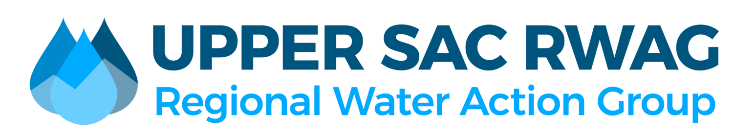 USR RWAG MeetingDate and Time: Friday, December 14, 2018, 1-4 PM Location: Conference Room, 5727 Dunsmuir Ave, Dunsmuir, CA Draft Agenda1:00 - Welcome, introductions, and brief announcements.Review and approve agenda.Approve minutes from Nov. 29, 2018 meeting.1:15 – Review incorporation of comments to the 2018 Plan Update and vote on approving Final Draft (Phil/Rico/Angelina) (Please review Final Draft Documents available at the following link prior to the meeting and come prepared to discuss)https://www.uppersacirwm.org/news/2018/12/8/usr-irwm-plan-update-draft-final-documents. The draft PSP requires all projects seeking funding to be listed in the updated plan’s project list.2:30 Determine how we want our funding – DWR has a suggested recommendation. We can suggest a different percentage based on our own project needs and readiness.3:00 - Review and approve PSP comment letter to DWR due Dec. 14. Please see attached draft. Discuss reappointing TAC and CC members at the Feb.8th quarterly meeting. Each group should meet during January – either by phone, email or in person, to choose their representatives for both committees. Committees need to be in place to score projects. The timeframe for project scoring will be announced after the January 8th SRFA workshop. Below is a list of members.4:00 - AdjournMunicipalities:City of Mt. Shasta, Juliana Luchessi and Barbara WagnerCity of Dunsmuir –Blake Michaelson and Mark BranniganMcCloud Community Service District – Kevin DaltonTibes: Winnemem Wintu – Mark Miyoshi and Luisa NavejasPit River Tribe – Greg WolfinModoc Nation – Jeff KelleyNGO’s :McCloud Watershed Council – Angelina CookTrout Unlimited – Bob BlankenshipW.A.T.E.R. – Raven Stevens and Roslyn McCoyMSBEC – Andy Fusso and Michelle BerditschevskySLT- Kathleen Hilt?River Exchange – Phil DetrichWSRCD – Dennis HeimanCal Trout – Phoenix Lawhon-IslerPacific Forest Trust – Ben Wallace